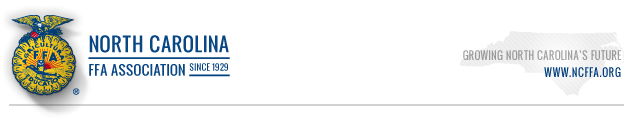 WLC Scholarship Interview ResultsNC FFA Foundation Scholarships ($550)Sarah Lemons, BandysTanahsa Peterson Quintana, HavelockSarah Best, HobbtonKaitlyn Tetterton, NorthsideNational FFA Alumni Scholarships ($440)Anthony Scala, Southern GuilfordEmma Sims, Millbrook